 Afternoon Menu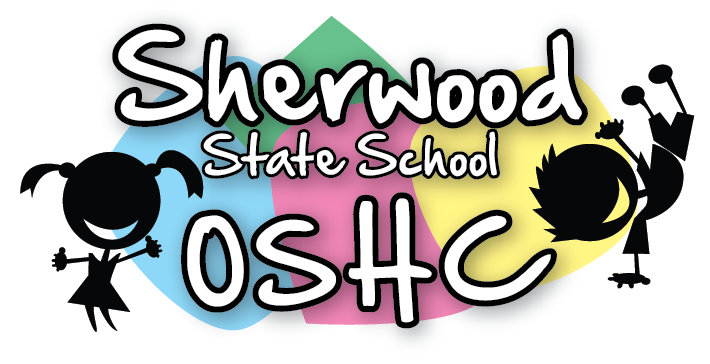 Please Note:  Always check the packaging for the dairy, soy, gelatine, gluten, nuts or sesame seeds before serving food                     and be aware of the children with food allergiesMondayTuesdayWednesdayThursdayFriday29/4/1930/4/191/5/192/5/193/5/19Honey & vegemite SandwichesMixed Crackers with carrot sticks & Tzatziki dip(Suggested by P.S)Wraps with Tuna, Lettuce, Tomatoes & CheeseMulti grain vita-weat(Suggested by C.M & P.S)Make your own sandwich with Ham, tomatoes, coleslaw & Cheese (Shredded)Sesame corn ThinsChicken & Cheese sandwichesYoghurt & Museli(Suggested by C.B)Cream Cheese & Honey sandwichesDelites with cucumber sticks & Sour creamVegetarian (V)/Gluten free (G)/ Dairy free(D)Vegetarian (V)/Gluten free (G)/ Dairy free(D)Vegetarian (V)/Gluten free (G)/ Dairy free(D)Vegetarian (V)/Gluten free (G)/ Dairy free(D)Vegetarian (V)/Gluten free (G)/ Dairy free(D)(G) Gluten free bread (D) No Tzatziki Dip(G) Gluten free Wraps(V) Beans –No Tuna(G) Gluten free bread (V) vegetarian Sausages(D) Only Ham, No cheese    Sandwiches(G) Gluten free bread (V) Honey Sandwiches(D) Popcorn (G) Gluten free bread(D) No Sour CreamA selection of seasonal fruit and vegetables offered everyday – See Seasonal Fruit and Vegetable List for more detailsA selection of seasonal fruit and vegetables offered everyday – See Seasonal Fruit and Vegetable List for more detailsA selection of seasonal fruit and vegetables offered everyday – See Seasonal Fruit and Vegetable List for more detailsA selection of seasonal fruit and vegetables offered everyday – See Seasonal Fruit and Vegetable List for more detailsA selection of seasonal fruit and vegetables offered everyday – See Seasonal Fruit and Vegetable List for more details